科技資訊素養範例試題_題組命題教師:郭淑娟命題科目: 拉糖工藝題目名稱糖加熱的變化情境範疇科學素養、生活飲食題幹糖在烹飪中的運用相當廣泛，它既是製作甜點、糕點、小吃的重要原料，又可以在烹調中調和及抑制苦味、澀味等；此外，糖還可以製成糖色以增加菜品色澤；利用糖在加熱過程中的變化，還可以製作糖汁、糖粘和拔絲類菜餚。我們就糖在加熱過程中所發生的物理化學變化，掌握熬糖過程中糖汁、掛霜、拔絲了解糖加熱時的物理特性。 問題一台灣道地小吃「拔絲地瓜」如圖一，並依實作課之學習，你(妳)認為「拔絲地瓜」的糖須加熱至幾度℃?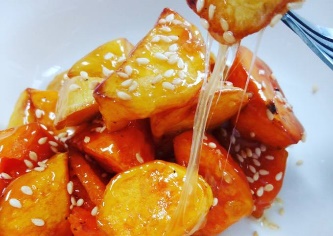 (A)120℃-130℃(B)90℃-100℃(C)150℃-160℃(D)170℃-180℃答案或評分準則(C)學習內容拉糖工藝2-1基本煮糖(蔗糖)技巧學習表現拉糖工藝2-1於技能領域中(拉糖)了解糖加熱物理特性(科學)試題概念與分析本題透過實作課程,測驗學生是否能了解糖加熱物理特性。問題二下列何者不是蔗糖加熱時產生之物理化學變化?(A)焦糖化反應(B)拔絲現象(C)掛霜現象(D)梅納反應答案或評分準則(D)學習內容拉糖工藝2-1基本煮糖(蔗糖)技巧學習表現拉糖工藝2-1於技能領域中(拉糖)了解糖加熱物理特性(科學)試題概念與分析本題透過實作課程,測驗學生是否能了解糖加熱物理化學變化。問題三下列何者不是拉糖工藝時可用來拉糖的糖樣貌?(A)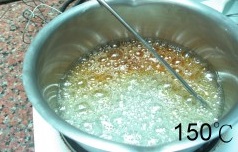 (B)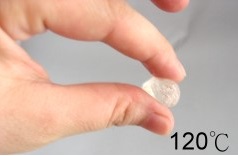 (C)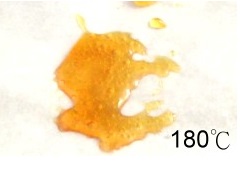 (D)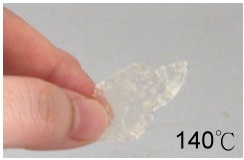 答案(A)學習內容V-U-B2基本煮糖(蔗糖)技巧學習表現V-U-B2技能領域中(拉糖)了解糖加熱物理特性(科學)試題概念與分析本題透過實作課程,測驗學生是否能了解糖加熱物理化學變化。